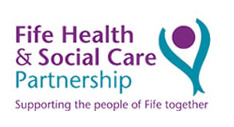 غلبه کردن بر استرسخوش آمدید	ما متاسف هستیم که شما مجبور هستید افغانستان را ترک کنید اما کارکنان فایف می خواهند ورود شما به انگلستان را خوش آمد بگویند. از کارکنان، اطلاعات و کمک درخواست کنید هر موقعه که به آن احتیاج داشتید-آنها اینحا هستند که به شما کمک کنند. فهمیدن استرساین طبیعی است که در مورد آنچه اتفاق افتاد، و آن چه که شما و خانواده تان با آن روبرو هستید، احساسات سختی داشته باشید.هر شخصی متفاوت است اما موقعه ی که این چیزها اتفاق بیفتد اغلب مردم احساس شوک و یا دیگر احساسات مثل غم، عصبانیت، ترس، بی حسی و یا احساس گناه  می کنند. این طبیعی است که باور کردن آن چه اتفاق افتاده سخت باشد.این  طبیعی است که بعضی مواقع احساس هیجان و خوشحالی بکنید.این طبیعی است که احساس درد در بدن(سر، شکم) بکنید و خواب رفتن برای شما مشکل شود و خواب های بد ببینید. طبیعی است که چیزها را فراموش کنیم و احساس گرسنگی نکنیم. طبیعی است که بخواهیم از مردم و موقعیت ها دوری کنیم که باعث می شود احساس ترس و غصه بکنیم.اطفال هم ممکن است احساسات مختلفی از خود نشان دهند: آنها ممکن است بترسند، عصبانی شوند، خیلی گریه کنند، خیلی ساکت باشند، خواب و یا خوردن برایشان مشکل شود-و بعضی مواقع خیلی کوچک تر از سن خود عمل کنند.برای کمک به خودم چه می توانم انجام دهم؟یک روز را در یک زمان در نظر بگیربا خود صبور و مهربان باشبه خود بگو که الان امنیت دارمتلاش کن یک روال کار داشته باشیتلاش کن از لحاظ جسمی فعال باشیبه اماکن سبز و پارک ها بروتلاش کن خوب بخور و خواب کافی داشته باشیبا اشخاصی که به آنها اطمینان داری در مورد این که چه رقم احساس داری گپ بزن، اگر می خواهی اگر نمازبرایت مهم است-نماز بخواناز کارکنان، اطلاعات و کمک درخواست کنید هر موقعه که به آن احتیاج داشتید-آنها اینجا هستند که به شما کمک کنند. از متخصصان کمک بخواه اگر احساس می کنی که نمی توانی آنچه را که احساس می کنی، تحمل کنی چه کاری میتوانم انجام دهم تا به  اطفال خودم کمک بکنم؟با نگه داشتن و بغل کردن اطفال به آنها نشان بده که آنها را دوست داریبه اطفال خود بگو که آنها الان در امنیت هستند-آن تمام شد.به آنها بگو که اوکی است که احساسات سختی داشته باشندتلاش کن که نگرانی خود را مدیریت کنی تا آنها آن را نبینندبه آنها اطلاعات بده تا آن چه که اتفاق می افتد را بفهمندآنچه اتفاق می افتد را برای آنها توضیح بده تا در مورد در امنیت بودن الان به آنها اطمینان مضاعف بدهیبا آنها صبور و مهربان باشبه آنها اجاز بده که در این مورد صحبت کنند و یا در مورد آن چه نگران شان کرده، نقاشی کننداگر کسی فوت کرده-در مورد آن شخص صحبت کن اگر می توانیسعی کن روال کار ادامه پیدا کنداطفال را به بازی، تمرین و تفریح تشویق کن به اطفال خودت کمک کن استراحت کافی داشته باشندمحکم باش و آنچه را که می گویی انجام خواهی داد، را انجام بدهبه پیاده روی برو و با اطفال خود به مکان های سبز برودر مورد آینده با اطفال صحبت کن و برنامه ریزی کناز متخصصان کمک بخواه اگر در مواظبت والدینی از اطفال مشکل داری-آنها افرادی هستند که می توانند کمک کنند